                                    Информация  о проведенных мероприятиях по проведению акции «Молодёжь против наркотиков» 2017-2018 уч. год.   в МКОУ «Янгикентская СОШ»   Информация внутришкольного контроля Тема: по профилактике наркомании, алкоголизма и табококурения.Сроки проведения: сентябрь- ноябрь 2017 г. Цель проверки: Изучение эффективности мероприятий, направленных на профилактику ассоциального поведения учащихся.       В школе разработан план мероприятий по профилактике наркомании, алкоголизма и табококурения. В ходе проверки были проверены планы воспитательных работ классных руководителей 8,9 и 11 классов, в которых отражена работа по профилактике наркомании, алкоголизма и табакокуренияБыла проведена среди учащихся  мероприятие был просмотр мультимедийных презентаций ,диспуты.    «Имя беды наркотик»  9-11 кл.16.09.17г. На мероприятии присутствовали 34 учащихся.  Между классами провели конкурс рисунков. В октябре 6.10.17г.  была проведено  анкетирование  по теме:  «За здоровый образ жизни» . В ноябре 18.11.17г.провели  тест по теме:  «Наркотик и подросток». На анкетировании и тестировании приняли участие 50 учащихся.Рекомендации:  Продолжить работу по профилактике наркомании, алкоголизма и табококурения.Всем классным руководителям рекомендуется  в классных часах уделять внимание не самой проблеме алкоголизма, табакокурения и наркомании, а стараться активизировать деятельность, внимание на привлечение несовершеннолетних к здоровому образу жизни, пропаганде спорта, как альтернативы наркотикам, формирование образа успешного молодого человека.   Включить в работу диагностику раннего выявления лиц, употребляющих наркотики, алкогольные напитки. 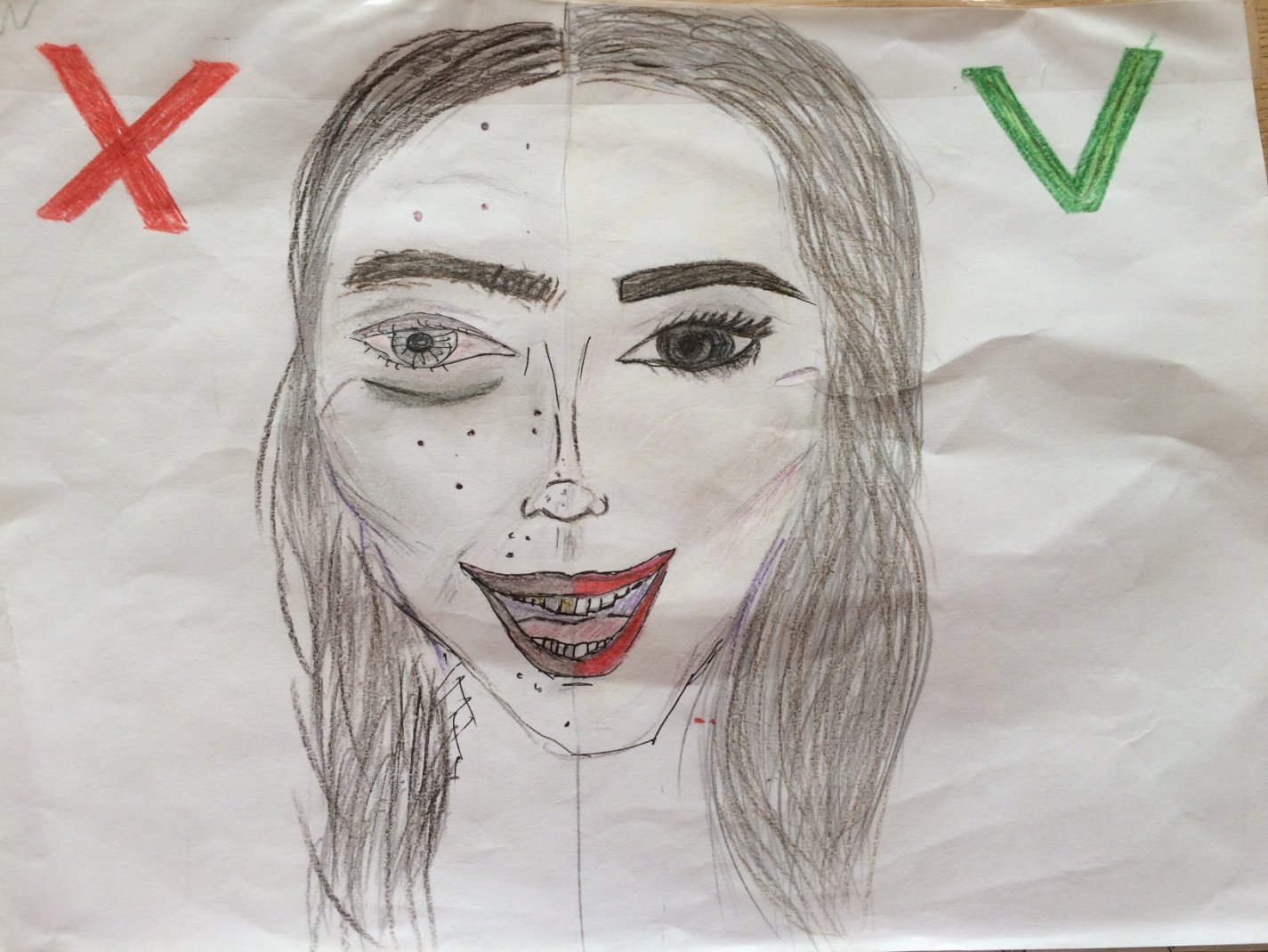 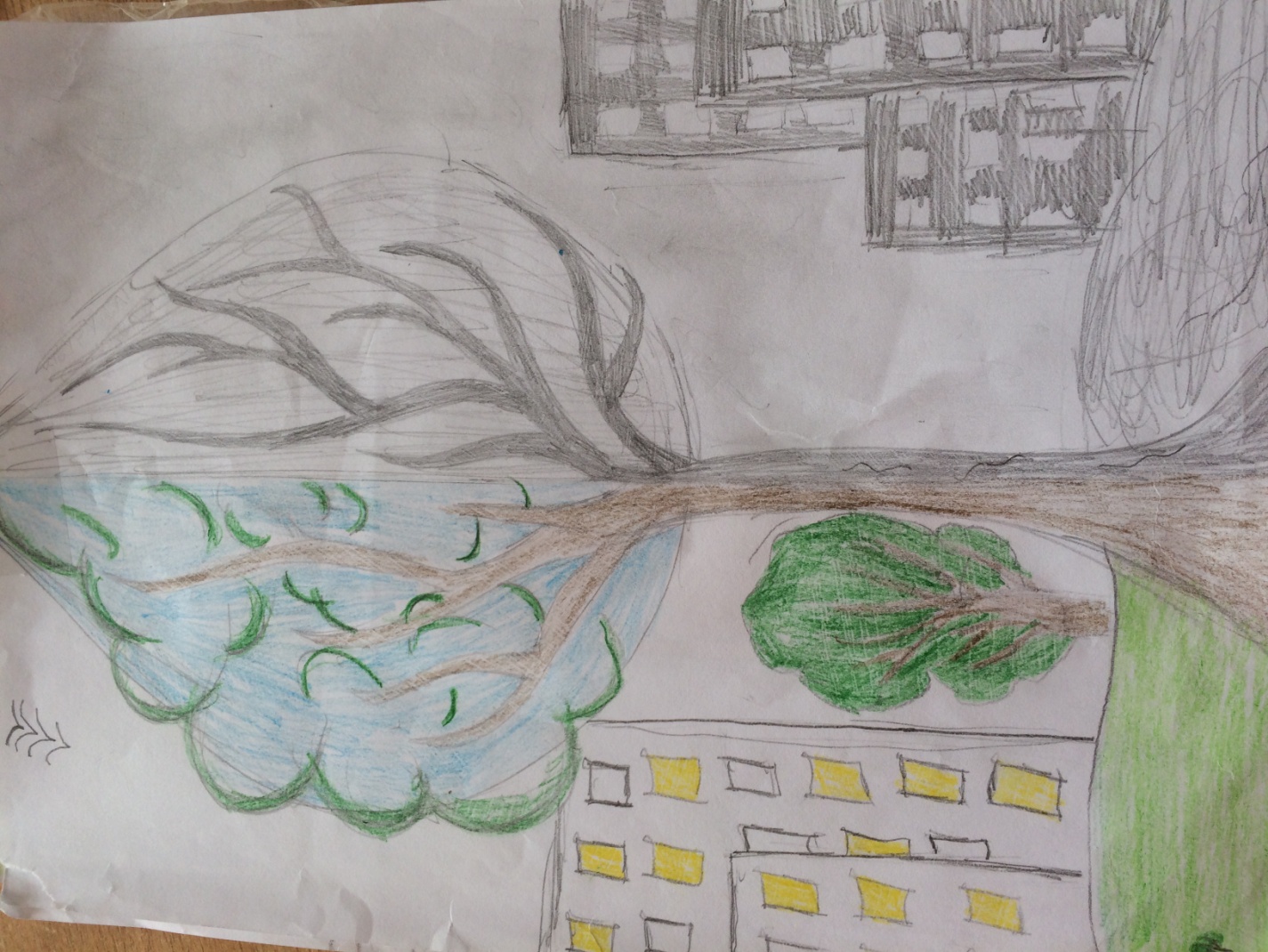 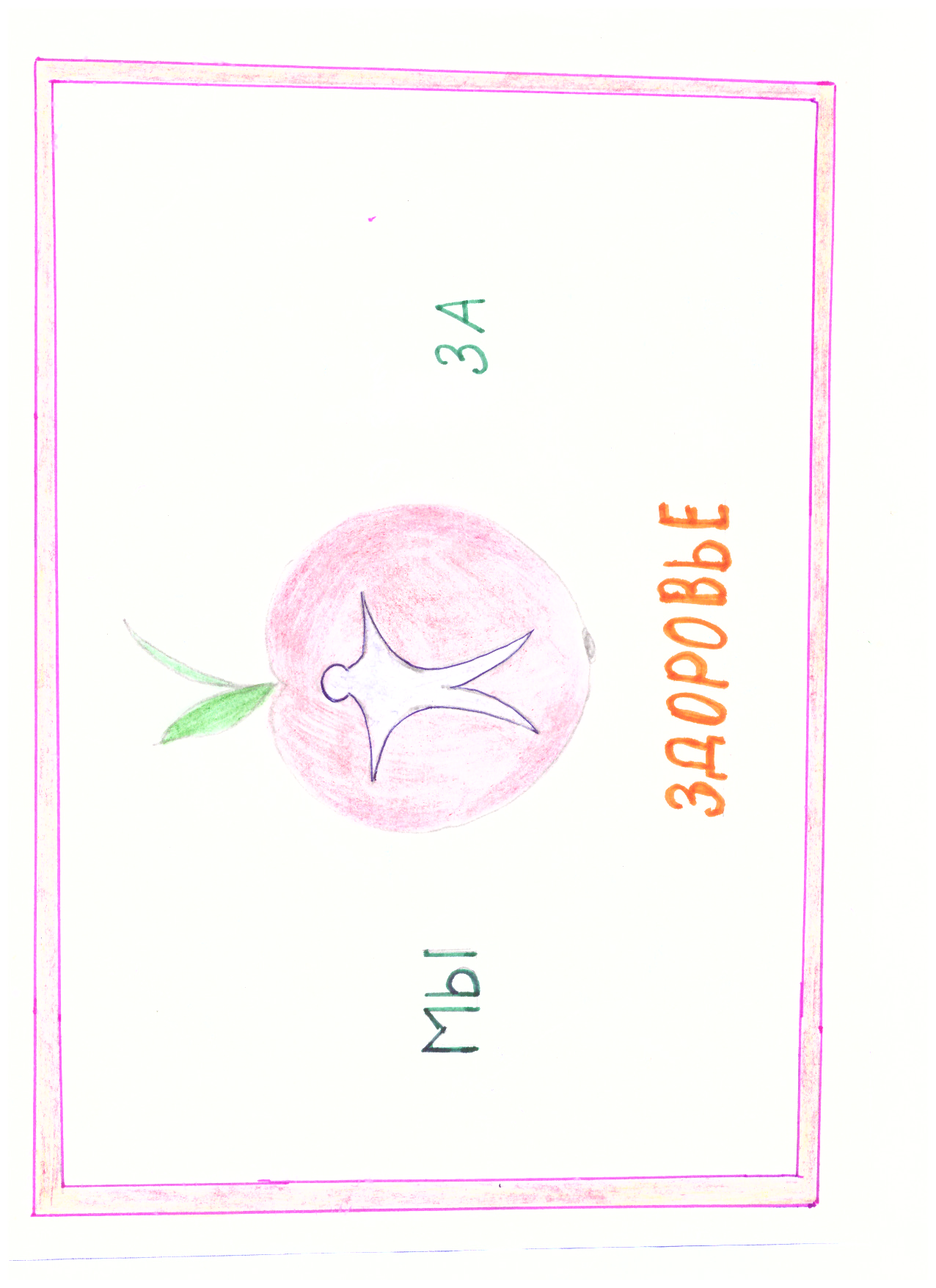 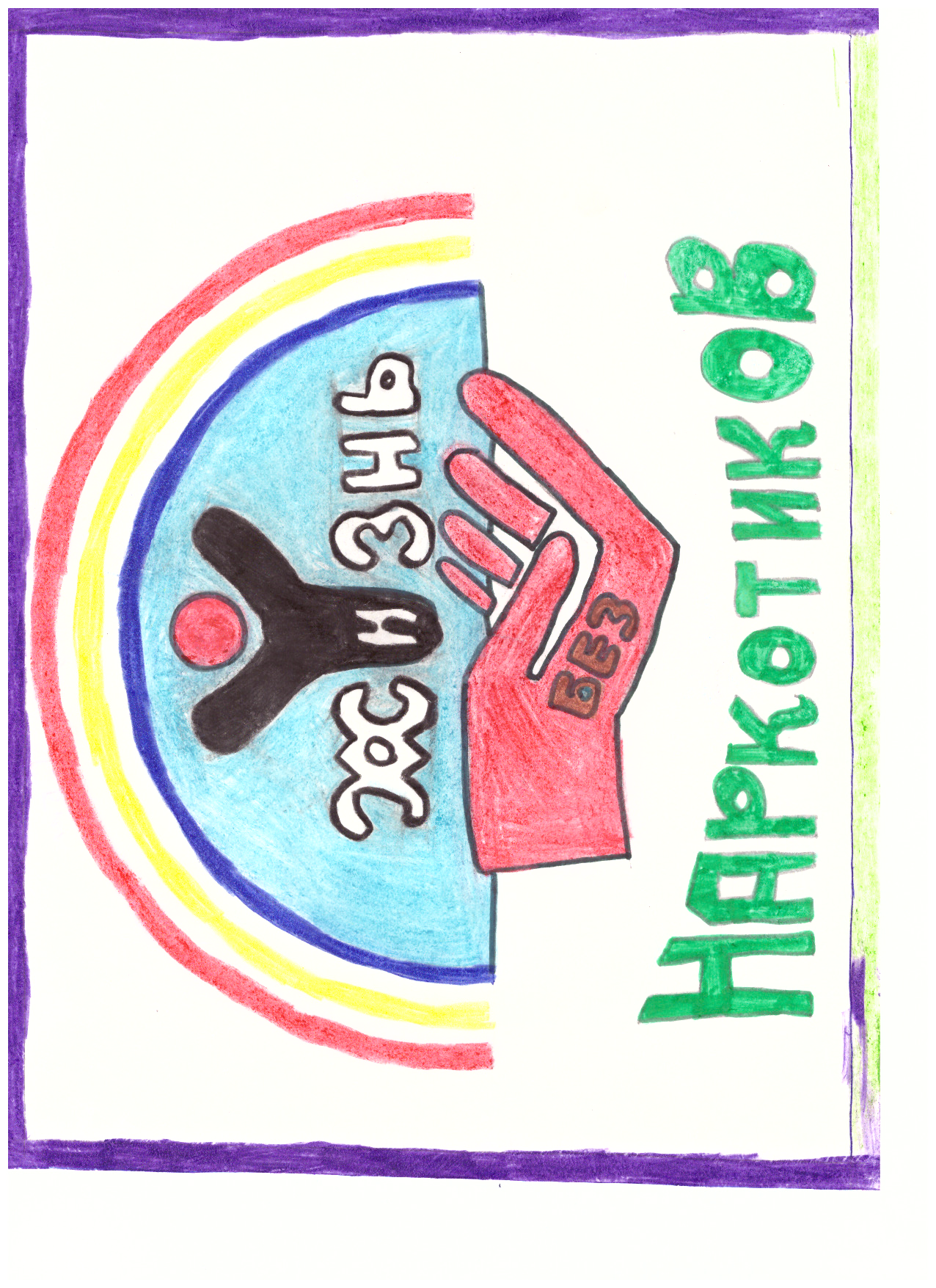 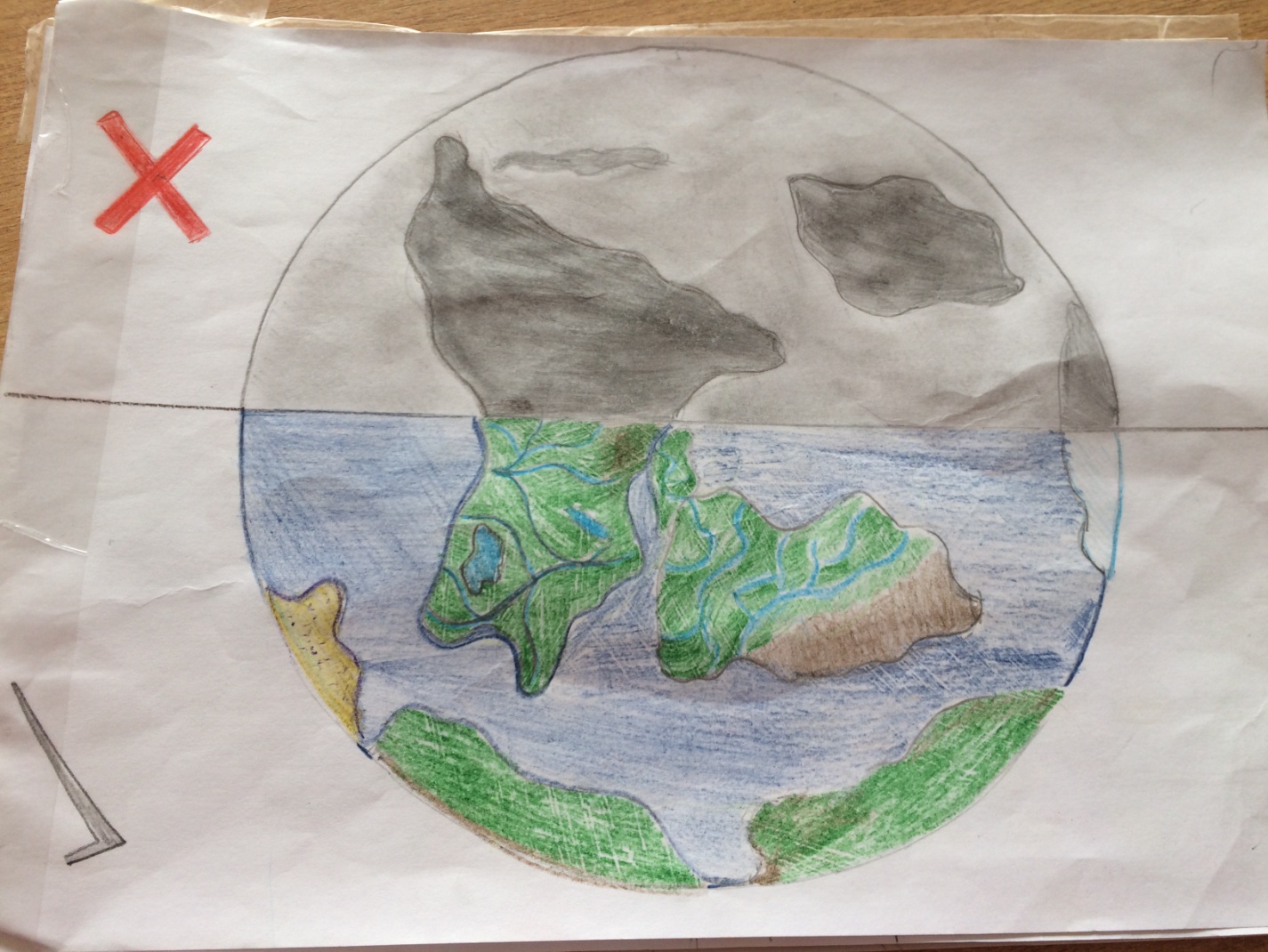 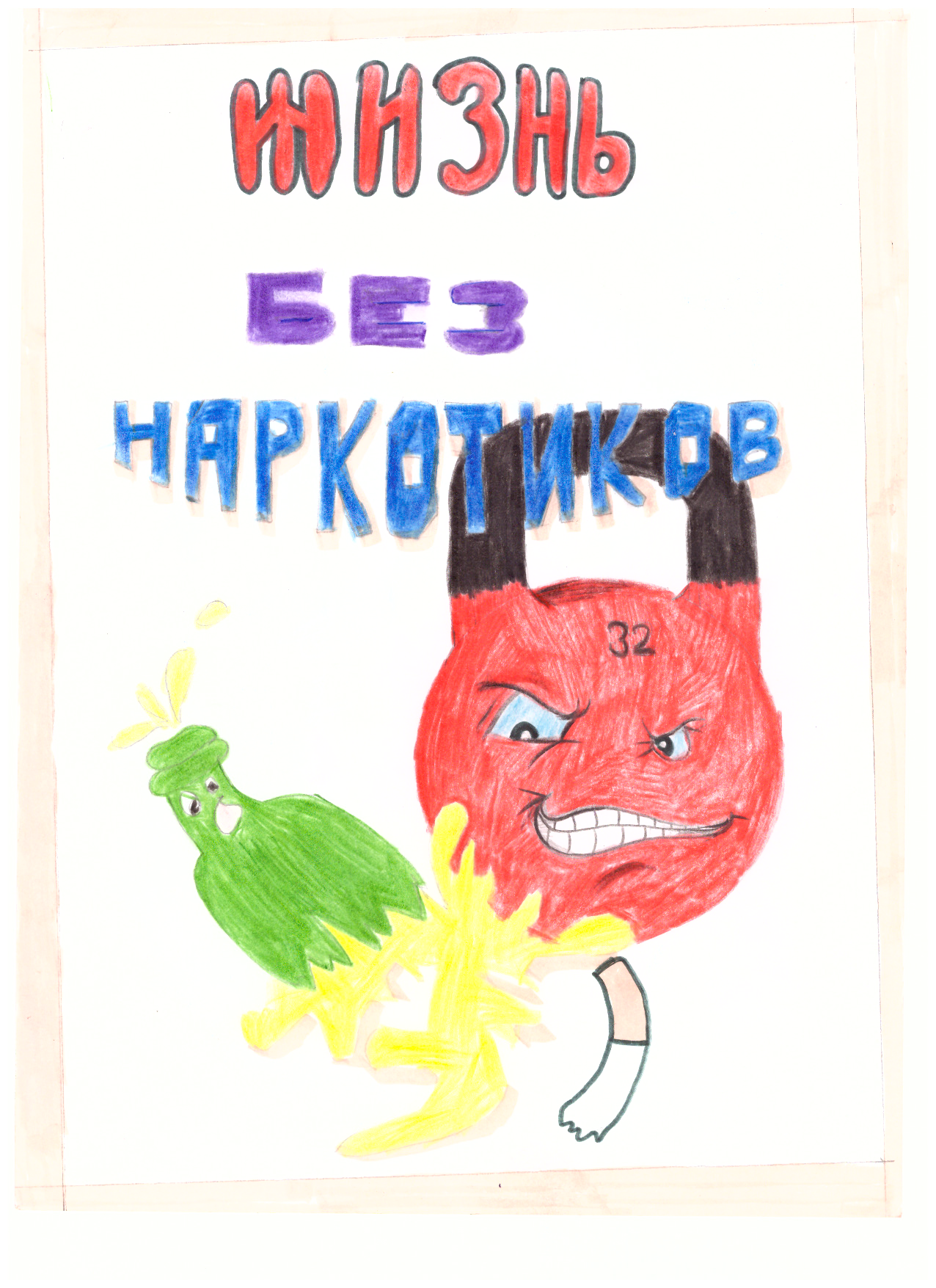 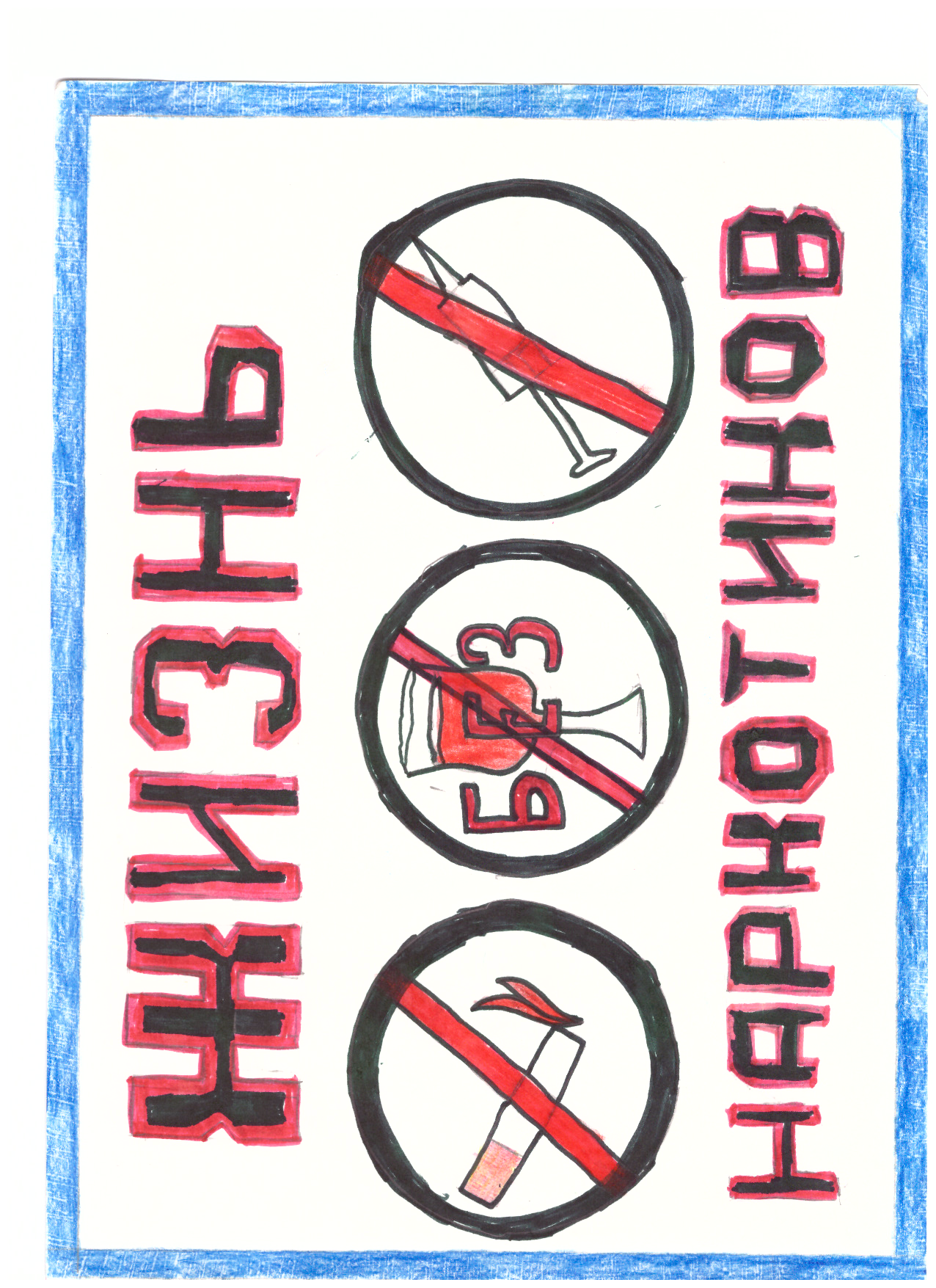 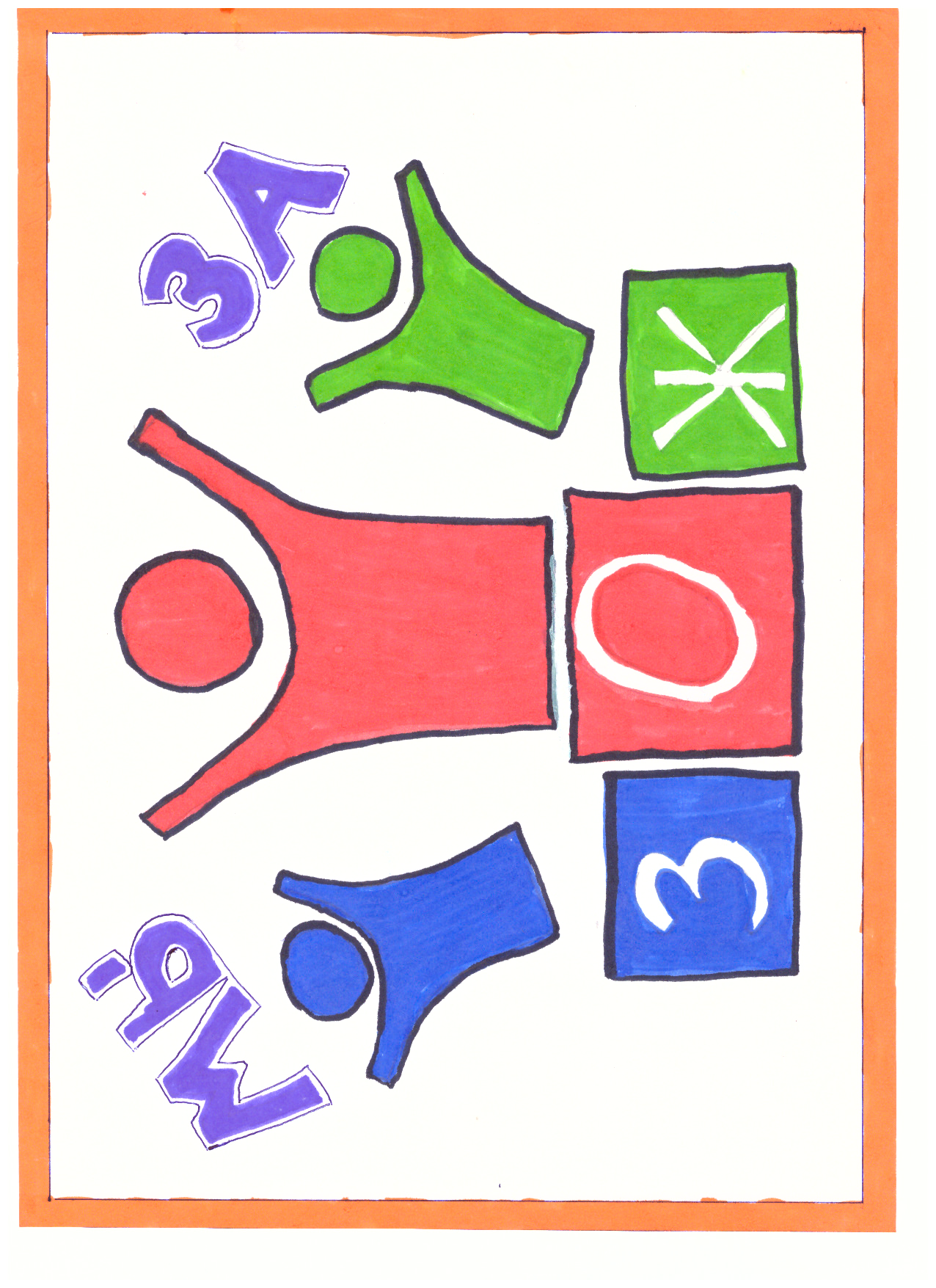 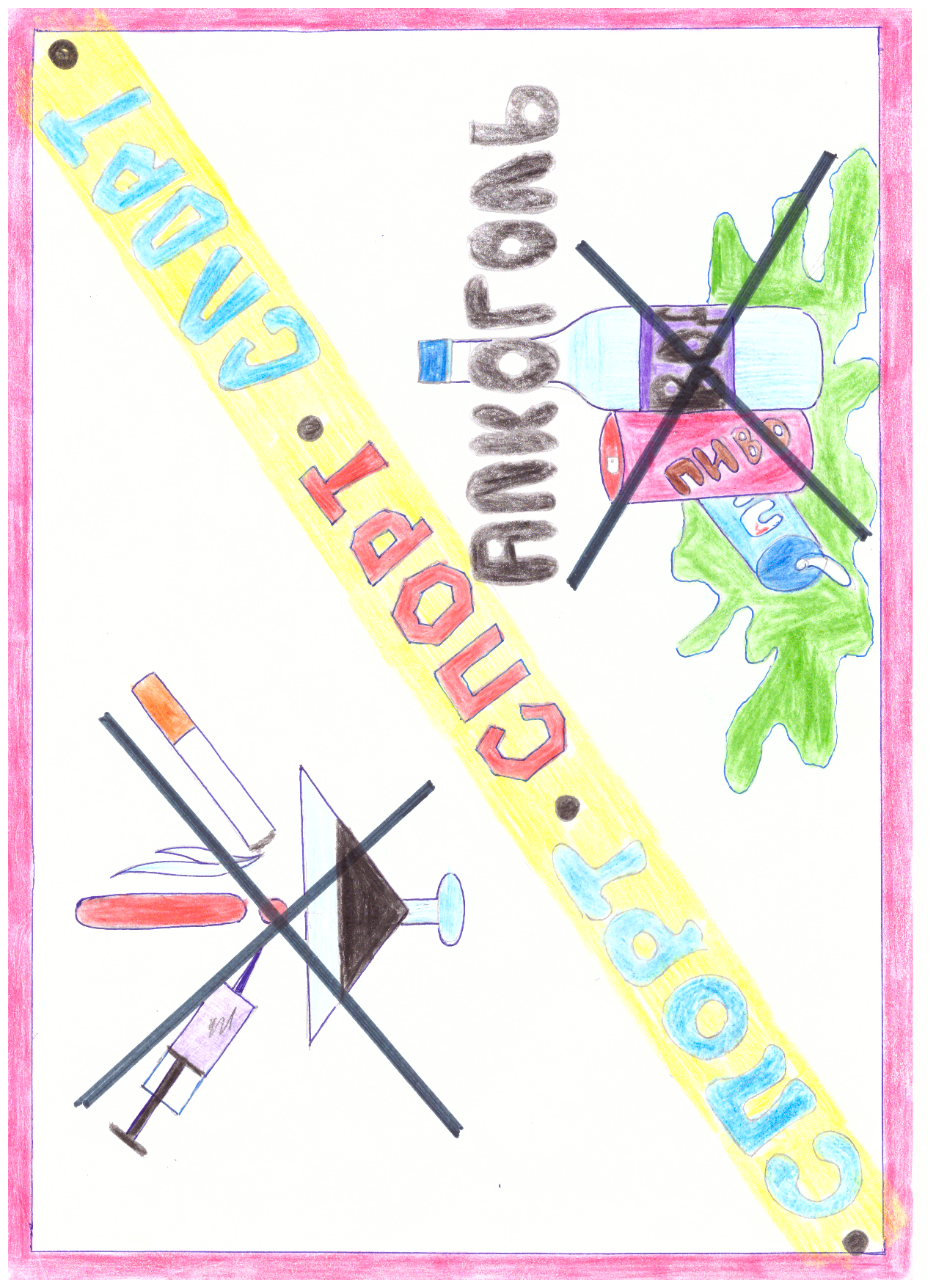 